Please fill in BLOCK LETTERS ONLYPERSONAL INFORMATIONEMERGENCY CONTACTEMPLOYMENT INFORMATION Please indicate current employment information (if applicable)FINANCIAL RESOURCESEXPECTED SOURCE OF FUNDINGWill you be able to meet your financial obligation by the time of acceptance? 	 Yes      NoPAYMENT DETAILS COMPULSORY FEESPlease note that compulsory fees are non-refundable except for caution money.Other Fees (If Applicable) PAYMENT OPTIONS:Paid in Full 		50% Deposit 		Payment Plan MARKETING DATAHow did you FIRST learn about the courses offered by ICTC? (Please tick only one)Are there any other courses you might be interested in pursuing? APPLICATION DATEAPPLICATION FORMNAME:NAME:NAME:SURNAMESURNAMESURNAMESURNAMESURNAMESURNAMESURNAMEFIRSTNAMEFIRSTNAMEFIRSTNAMEFIRSTNAMEFIRSTNAMEFIRSTNAMEFIRSTNAMEMIDDLE NAMEMIDDLE NAMEMIDDLE NAMEMIDDLE NAMEMIDDLE NAMEFormer NameFormer NameFormer NameSURNAMESURNAMESURNAMESURNAMEFIRSTNAMEFIRSTNAMEFIRSTNAMEFIRSTNAMEFIRSTNAMEFIRSTNAMEMIDDLE NAMEMIDDLE NAMEMIDDLE NAMETYPE OF FORMER NAME Maiden   (Prior to) deed PollTYPE OF FORMER NAME Maiden   (Prior to) deed PollTYPE OF FORMER NAME Maiden   (Prior to) deed PollTYPE OF FORMER NAME Maiden   (Prior to) deed PollTYPE OF FORMER NAME Maiden   (Prior to) deed PollTYPE OF FORMER NAME Maiden   (Prior to) deed PollHOME ADDRESS: HOME ADDRESS: HOME ADDRESS: HOME ADDRESS: HOME ADDRESS: HOME ADDRESS: MAILING ADDRESS: (if different from 2)MAILING ADDRESS: (if different from 2)MAILING ADDRESS: (if different from 2)MAILING ADDRESS: (if different from 2)MAILING ADDRESS: (if different from 2)MAILING ADDRESS: (if different from 2)E-MAIL ADDRESSE-MAIL ADDRESSE-MAIL ADDRESSNATIONALITY (a) Country of Birth/National of:NATIONALITY (a) Country of Birth/National of:NATIONALITY (a) Country of Birth/National of:NATIONALITY (a) Country of Birth/National of:NATIONALITY (a) Country of Birth/National of:NATIONALITY (a) Country of Birth/National of:NATIONALITY (a) Country of Birth/National of:          (b) Country of Residence:          (b) Country of Residence:          (b) Country of Residence:          (b) Country of Residence:          (b) Country of Residence:          (b) Country of Residence:          (b) Country of Residence:CONTACT #CONTACT #CONTACT #HOME:HOME:MOBILE:MOBILE:MOBILE:WORK:WORK:GENDER:		  MALE	 FEMALEGENDER:		  MALE	 FEMALEGENDER:		  MALE	 FEMALEGENDER:		  MALE	 FEMALEGENDER:		  MALE	 FEMALEGENDER:		  MALE	 FEMALEGENDER:		  MALE	 FEMALEGENDER:		  MALE	 FEMALEGENDER:		  MALE	 FEMALERELIGION: RELIGION: RELIGION: RELIGION: RELIGION: DATE OF BIRTH:DATE OF BIRTH:ID/DP/PP #: ID/DP/PP #: ID/DP/PP #: ID/DP/PP #: ID/DP/PP #: DDMMMMMMYYYYYYYYYYYY			DP	ID	PP			DP	ID	PP			DP	ID	PP			DP	ID	PP			DP	ID	PP			DP	ID	PP			DP	ID	PP			DP	ID	PP			DP	ID	PP			DP	ID	PP			DP	ID	PP			DP	ID	PP			DP	ID	PPAGE: BIRTH CERTIFICATE PIN: BIRTH CERTIFICATE PIN: BIRTH CERTIFICATE PIN: BIRTH CERTIFICATE PIN: BIRTH CERTIFICATE PIN: BIRTH CERTIFICATE PIN: MARITAL STATUS	 Single     Married     Common law     Divorced     Legally separated      Widowed     MARITAL STATUS	 Single     Married     Common law     Divorced     Legally separated      Widowed     MARITAL STATUS	 Single     Married     Common law     Divorced     Legally separated      Widowed     MARITAL STATUS	 Single     Married     Common law     Divorced     Legally separated      Widowed     MARITAL STATUS	 Single     Married     Common law     Divorced     Legally separated      Widowed     MARITAL STATUS	 Single     Married     Common law     Divorced     Legally separated      Widowed     MARITAL STATUS	 Single     Married     Common law     Divorced     Legally separated      Widowed     MARITAL STATUS	 Single     Married     Common law     Divorced     Legally separated      Widowed     MARITAL STATUS	 Single     Married     Common law     Divorced     Legally separated      Widowed     MARITAL STATUS	 Single     Married     Common law     Divorced     Legally separated      Widowed     MARITAL STATUS	 Single     Married     Common law     Divorced     Legally separated      Widowed     MARITAL STATUS	 Single     Married     Common law     Divorced     Legally separated      Widowed     MARITAL STATUS	 Single     Married     Common law     Divorced     Legally separated      Widowed     MARITAL STATUS	 Single     Married     Common law     Divorced     Legally separated      Widowed     MARITAL STATUS	 Single     Married     Common law     Divorced     Legally separated      Widowed     MARITAL STATUS	 Single     Married     Common law     Divorced     Legally separated      Widowed     MARITAL STATUS	 Single     Married     Common law     Divorced     Legally separated      Widowed     MARITAL STATUS	 Single     Married     Common law     Divorced     Legally separated      Widowed     MARITAL STATUS	 Single     Married     Common law     Divorced     Legally separated      Widowed     MARITAL STATUS	 Single     Married     Common law     Divorced     Legally separated      Widowed     MARITAL STATUS	 Single     Married     Common law     Divorced     Legally separated      Widowed     MARITAL STATUS	 Single     Married     Common law     Divorced     Legally separated      Widowed     HIGHEST EDUCATION LEVEL ATTAINED HIGHEST EDUCATION LEVEL ATTAINED HIGHEST EDUCATION LEVEL ATTAINED HIGHEST EDUCATION LEVEL ATTAINED HIGHEST EDUCATION LEVEL ATTAINED HIGHEST EDUCATION LEVEL ATTAINED HIGHEST EDUCATION LEVEL ATTAINED HIGHEST EDUCATION LEVEL ATTAINED PrimaryPrimaryPrimarySecondarySecondarySecondaryTechnical/VocationTechnical/VocationTechnical/VocationTechnical/VocationTechnical/VocationTertiaryTertiaryNoneDO YOU HAVE A DISABILITY? (This information is needed in case special facilities are required)DO YOU HAVE A DISABILITY? (This information is needed in case special facilities are required)DO YOU HAVE A DISABILITY? (This information is needed in case special facilities are required)DO YOU HAVE A DISABILITY? (This information is needed in case special facilities are required)DO YOU HAVE A DISABILITY? (This information is needed in case special facilities are required)DO YOU HAVE A DISABILITY? (This information is needed in case special facilities are required)DO YOU HAVE A DISABILITY? (This information is needed in case special facilities are required)DO YOU HAVE A DISABILITY? (This information is needed in case special facilities are required)DO YOU HAVE A DISABILITY? (This information is needed in case special facilities are required)DO YOU HAVE A DISABILITY? (This information is needed in case special facilities are required)DO YOU HAVE A DISABILITY? (This information is needed in case special facilities are required)DO YOU HAVE A DISABILITY? (This information is needed in case special facilities are required)DO YOU HAVE A DISABILITY? (This information is needed in case special facilities are required)DO YOU HAVE A DISABILITY? (This information is needed in case special facilities are required)DO YOU HAVE A DISABILITY? (This information is needed in case special facilities are required)DO YOU HAVE A DISABILITY? (This information is needed in case special facilities are required)DO YOU HAVE A DISABILITY? (This information is needed in case special facilities are required)DO YOU HAVE A DISABILITY? (This information is needed in case special facilities are required)DO YOU HAVE A DISABILITY? (This information is needed in case special facilities are required)DO YOU HAVE A DISABILITY? (This information is needed in case special facilities are required)DO YOU HAVE A DISABILITY? (This information is needed in case special facilities are required)DO YOU HAVE A DISABILITY? (This information is needed in case special facilities are required) Yes      No Yes      No Yes      No Yes      NoIf yes, please specify:      If yes, please specify:      If yes, please specify:      If yes, please specify:      If yes, please specify:      If yes, please specify:      If yes, please specify:      If yes, please specify:      If yes, please specify:      If yes, please specify:      If yes, please specify:      If yes, please specify:      If yes, please specify:      If yes, please specify:      If yes, please specify:      If yes, please specify:      If yes, please specify:      If yes, please specify:      NAMERELATIONSHIPADDRESSCONTACTARE YOU SELF EMPLOYED  Yes      No If yes: Indicate the type of Businessf) Address:       Name of Employer: (If applicable)f) Address:       Position:f) Address:       From (dd/mm/yyyy)f) Address:        Self Parents Self Parents Loan Donor (Specify): Other(specify): Other(specify): Award (specify) Government (Specify): Government (Specify):Application Fee:$Registration Fee:$Caution Fee(Refundable)$ID Card Fee$Student Services & Amenities Fee $Childcare ServicesDiscount Code:Technology Fee$Late Payment Fee(charged each late payment)$Tuition Fees$Exam Fees$Other$ Cash  Cheque (Made payable to Innovative Computer Training Center Ltd)  Local Bank Deposit – Ac# 2532710 – FCB Online Bank Transfer / Wire Transfer  Linx - Visa / MasterCard Credit card Linx - Debit Card  Wipay PayPalPersonal ContactPrint / Broadcast MediaInternet/Social  Media Colleague/Work Former / Current Student of ICTC Friends/Family Teacher/School/College Newsletters Newspapers Magazine Television  Radio ICTC Website Other Website Facebook Instagram YoutubeDECLARATIONI certify that all information submitted is correct and true. I understand that this application cannot be processed if incomplete and that any misrepresentation, including any physical disability or medical condition, may result in the denial and cancellation of admission. In applying to ICTC – Innovative Computer Training Center Ltd, I understand that I am required to pay all my fees before registration unless a current bilateral institutional arrangement makes this unnecessary. Applicant’s Signature: _____________________________ Date of Application: _____________________________ APPLICATION CHECKLISTAPPLICATION CHECKLISTFOR OFFICIAL USE ONLYFOR OFFICIAL USE ONLYOriginal copies of Valid form of IDsYes,  NoReceipt Number:Original copies of Birth Certificate Yes,  NoReceipt Date:PhotosYes,  NoAmount:Application FeeYes  NoICTC RepresentativeID Card FeeYes  NoSignature Original copies of Certificates and transcripts Yes  NoOriginal and photocopy of passport (CARICOM and International applicants)Yes  NoNote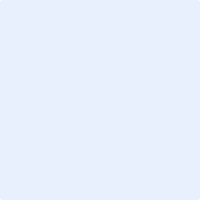 